SIMPOSIO INTERNACIONAL DE CONSTRUCCIONESTítuloPlan de Seguridad del Agua-Resiliente al Clima, caso de estudio: Consejo Popular SevillanoTitleWater Safety Plan- Climate Resilient, study Case: Consejo Popular SevillanoYoany Sánchez Cruz1, Noel S. Pérez Duarte2, Odalis Benamor Batista3, Alexis Acosta Cruz4, Ileana Fleitas5, Leslie Llanes Santamaría6.1- Yoany Sánchez Cruz. Empresa Aguas de La Habana, La Habana, Cuba, ysanchez@ahabana.co.cu 2- Noel S. Pérez Duarte. Ministerio de Salud Pública, La Habana, Cuba, noelspd@infomed.sld.cu 3- Odalis Benamor Batista. OSDE-Gestión Integral de las Aguas Terrestres, La Habana, Cuba odalis.benamor@giat.cu 4- Alexis Acosta Cruz. Instituto Nacional de Recursos Hidráulicos, La Habana, Cuba,  alexis.acosta@hidro.gob.cu5- Ileana Fleitas. Oficina OPS/OMS-Cuba, La Habana, Cuba, fleitasi@paho.org6- Leslie Llanes Santamaría. Instituto Nacional de Recursos Hidráulicos, La Habana, Cuba, leslie.llanes@hidro.gob.cuResumen: Problemática: La ausencia en Cuba de una metodología que asegure la seguridad del agua abastecida con un enfoque sistémico y resiliente ante los efectos extremos del clima, conspira contra la sostenibilidad de los sistemas de abasto. Objetivo Principal: Desarrollar el Plan de Seguridad del Agua-Resiliente al Clima del Consejo Popular Sevillano, La Habana Objetivos Específicos:  Establecer las bases conceptuales en Cuba para un PSA-RC teniendo en cuenta sus sinergias con el sistema de reducción de desastres de la DC. Aplicar la Metodología PSA-RC de la Organización Mundial de la Salud en el Consejo Popular Sevillano, La Habana. Metodología: Teniendo en cuenta los planes de gestión de riesgos de la Defensa Civil en Cuba y las condiciones de operación y explotación de los acueductos cubanos, se adapta la Metodología Plan de Seguridad del Agua-Resiliente al Clima (WHO, 2017). Resultados y discusión: Para el Caso de Estudio, los riesgos de mayor probabilidad y gravedad están dados por la contaminación en la cuenca, efectos de la sequía, servicio discontinuo y estado regular de la infraestructura de distribución. Las principales consecuencias, se reflejan en la disminución de la oferta, la degradación de la calidad del agua, así como las consecuencias de eventos transitorios en conductoras y redes de distribución.Conclusiones: Quedan definidos los riesgos de mayor probabilidad y gravedad para el Caso de Estudio desde una óptica sistémica y resiliente a los eventos extremos del clima. Se establecen patrones de trabajo para el desarrollo de nuevos y más detallados PSA-RC en Cuba. Abstract: Problem: The absence in Cuba of a methodology that ensures the safe of the water supplied with a systemic and resilient approach to the extreme effects of the climate, conspires against the sustainability of supply systems.Main Objective: Develop the Safety Plan for Water-Resilient to Climate (WSP-RC) of the Consejo Popular Sevillano, Havana.  Specific objectives: Establish the conceptual bases in Cuba for a WSP-CR taking into account its synergies with the DC disaster reduction system. Apply the WSP-RC Methodology of the World Health Organization in the Consejo Popular Sevillano, Havana.Methodology: Taking into account the risk management plans of the Civil Defense in Cuba and the conditions of operation and exploitation of Cuban aqueducts, the Water Safety-Climate-Resilient Plan Methodology is adapted (WHO, 2017).Results and discussion: For the Case Study, the risks of greater probability and severity are given by contamination in the basin, effects of drought, discontinuous service and regular state of the distribution infrastructure. The main consequences are reflected in the decrease in supply, the degradation of water quality, as well as the consequences of transitory events in conductors and distribution networks.Conclusions: - The risks of greater probability and severity for the Case Study are defined from a systemic and resilient perspective to extreme weather events. - Work patterns are established for the development of new and more detailed PSA-RC in Cuba.Palabras Clave: plan de seguridad del agua, evaluación de riesgos, abastecimiento, clima  Keywords: water safety plan, risk assessment, supply, climate1. IntroducciónEl marco legal para la gestión de riesgos en Cuba ha sido tarea priorizada del gobierno. El Decreto-Ley No. 170 del Sistema de Medidas de Defensa Civil y la Resolución No. 4/2017, han reforzado el esfuerzo y apoyo en tal sentido (DC & PNUD, 2017). La Defensa Civil (DC), es la organización gubernamental encargada de la gestión de riesgos en el territorio Nacional. Tiene una estructura bien definida a partir del vínculo de la Presidencia de la República, con las diferentes estructuras ministeriales, económicas y sociales. De igual manera, la Tarea Vida, como Programa de Enfrentamiento al Cambio Climático en la República de Cuba, orienta priorizar las medidas y acciones para elevar la percepción del riesgo. A partir de estas directivas, el Grupo de Evaluación de Riesgo de la Agencia de Medio Ambiente (AMA) del Ministerio de Ciencia, Tecnología y Medio Ambiente (CITMA), ha trabajado en los principales riesgos a los cuales el país pudiera estar expuesto estableciendo metodologías para su identificación (AMA & PNUD, 2014). La Ley 124 de las Aguas Terrestres establece en su contenido el principio de gestión de reducción del riesgo de desastres y eventos sísmicos e hidrometeorológicos extremos, haciendo referencia a riesgos asociados a la gestión integrada y sostenible de las aguas terrestres (MINJUS, 2017). Los estudios nacionales sobre gestión de riesgos en sistemas de abasto, se han realizado, fundamentalmente, sobre la base del análisis de la vulnerabilidad del sistema ante determinada amenaza (Morales & González, 2001) y la identificación de fuentes contaminantes, su evaluación y su posible impacto a la salud (Cuéllar et. al, 2018). De igual manera, se han efectuado estudios sobre vulnerabilidades en las cuencas de captación para apoyar programas de gestión integral de cuencas de abasto (Suárez O. et. al, 2018). También existen resultados sobre el tema de la gestión de riesgos asociados a sistemas de conducción de agua en Cuba (Díaz H., 2020). Desde el punto de vista de la calidad del agua y procedimientos de muestreo, Cuba ha normado todos los parámetros para tener un agua segura cumpliendo con lo estipulado por la Organización Mundial de la Salud (NC 93-03, 1985; NC 1021, 2014; NC 827, 2017). Por otro lado, a partir del incremento de los períodos de sequía, surgen nuevas problemáticas basadas en su gestión desde una óptica operacional y a través del impacto en la reducción de la demanda como riesgo que afecta la calidad de los servicios de abasto (Méndez O., 2011; Méndez O. et. al, 2018).  La bibliografía consultada muestra ausencia en Cuba de una metodología que haga una valoración práctica en el tema de la gestión de riesgos en sistemas de abasto. De igual manera se evidencia la necesidad de enfoques sistémicos que identifique riesgos y establezca planes de gestión para mitigarlos. La forma más eficaz de garantizar sistemáticamente la seguridad de un sistema de abastecimiento de agua de consumo, es aplicando un planteamiento integral de evaluación de los riesgos y gestión de los riesgos que abarque todas las etapas del sistema de abastecimiento, desde la cuenca de captación hasta su distribución al consumidor (WHO & IWA, 2009). A esta visión, se suman conceptos de adaptación al Cambio Climático con enfoque resiliente contribuyendo a formar, de manera eficiente, sistémica y proactiva, los Planes de Seguridad del Agua Resilientes al Clima (PSA-RC) (WHO, 2017).La investigación inicia en Cuba el desarrollo metodológico de los PSA-RC a partir de los siguientes objetivos:Objetivo Principal: Desarrollar el Plan de Seguridad del Agua-Resiliente al Clima del Consejo Popular Sevillano, La Habana Objetivos Específicos:  Establecer las bases conceptuales en Cuba para un PSA-RC teniendo en cuenta sus sinergias con el sistema de reducción de desastres de la DC. Aplicar la Metodología PSA-RC de la Organización Mundial de la Salud en el Consejo Popular Sevillano, La Habana. 2. MetodologíaLa metodología PSA-RC refiere que los peligros se definen como agentes físicos, biológicos, químicos o radiológicos que pueden dañar la salud pública y los eventos peligrosos como eventos que introducen peligros en el sistema de abastecimiento de agua (WHO & IWA, 2009). Por su parte, la DC emplea el término peligro para describir el probable evento extremo, de origen natural, tecnológico y/o sanitario, particularmente nocivo, que puede producirse en un momento y lugar determinado (Pardo R. et al., 2016). La relación conceptual entre peligro y evento peligroso o extremo, tanto en la metodología PSA-RC como en las definiciones de la DC, convergen en la identificación de la fuente del peligro y los daños asociados a él. La DC define los peligros en función de su naturaleza y origen en: Naturales, Tecnológicos y Sanitarios (CDN, 2005).  En Sánchez et al., 2021, se hace referencia a los eventos peligrosos que pueden estar asociados en la etapa de conducción en sistemas de abasto, atendiendo a la clasificación antes comentada. A partir de estos resultados, se hace un estudio más integral para identificar los eventos desde la cuenca hasta el usuario. En WHO & IWA, 2009, se define el riesgo como la probabilidad de que se produzca un evento peligroso de conjunto con la gravedad de sus consecuencias. En este caso, la consideración más importante es el posible efecto en la salud pública, así como la continuidad y suficiencia del abastecimiento de agua. La DC define al riesgo como una relación entre la frecuencia (probabilidad) de manifestación de un peligro particular de desastre y las consecuencias (pérdidas) que pueden esperarse (DC & PNUD, 2017). Teniendo en cuenta lo comentado, el riesgo PSA-RC para las estrategias proactivas cubanas, queda definido como la probabilidad de ocurrencia de un evento peligroso y sus consecuencias para la calidad y continuidad del abasto. En Pardo R. et al., 2016, quedan establecidos los niveles de estimación de riesgo de forma cualitativa: -Bajo-Medio-Alto-IntolerableLa metodología PSA-RC establece los mismos niveles que la DC con excepción del riesgo Intolerable que lo define como Muy Alto. En tal sentido, se propone el uso de la evaluación cualitativa de la DC para el Caso de Estudio. La decisión tiene en cuenta las estrategias comunicacionales de riesgos para la población afectada de tal manera que se sienta identificada con la terminología. La DC ha establecido métodos jerárquicos a partir de la asignación de rangos para definir niveles de riesgo en función del peligro y la vulnerabilidad. Por su parte, la metodología PSA-RC plantea el uso de la valoración semi-cuantitativa establecida por Deere et al., 2001 basado en la matriz de riesgos quedando definidos los siguientes rangos:Bajo <6Medio 6-9Alto 10-15Intolerable >15 Desde el punto de vista técnico, se establece la valoración semi-cuantitativa basada en la matriz de riesgos.  Para ello se tiene en cuenta la evaluación de los riesgos a partir de su implicación en la calidad del agua servida y la continuidad del suministro (Figura 1). 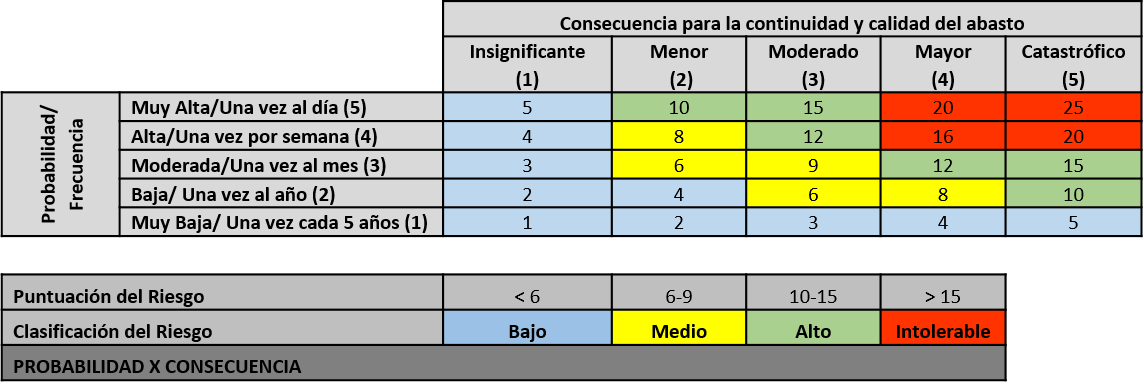 Figura 1.Matriz de para la clasificación de riesgos. Fuente: adaptado de Sánchez Y. et, al, 2021. La puntuación del riesgo estará en función de la multiplicación matricial entre la Probabilidad/Frecuencia y la Consecuencia para la continuidad y calidad del abasto. De esta manera, quedarán establecidos los cuatro niveles de evaluación anteriormente comentados y podrá establecerse un PSA-RC teniendo en cuenta la criticidad del riesgo. El PSA-RC deberá tener un enfoque integral, sistémico y proactivo, a partir de estrategias flexibles que permitan la adaptación de procedimientos y métodos existentes. Para el desarrollo metodológico se realizó un estudio observacional descriptivo. La Tabla 1 resumen la cronología de los 11 módulos didácticos agrupados en 5 componentes (WHO & IWA, 2009) a partir de los cuales, se desarrolló la investigación:Tabla 1. Pasos metodológicos para desarrollar un PSA-RC. Fuente: WHO & IWA, 2009.3. Resultados y discusiónLas 5 etapas fueron aplicadas al suministro de agua potable del Consejo Popular Sevillano perteneciente al Municipio 10 de octubre, La Habana, con una población asociada de 2 856 habitantes (Figura 2). 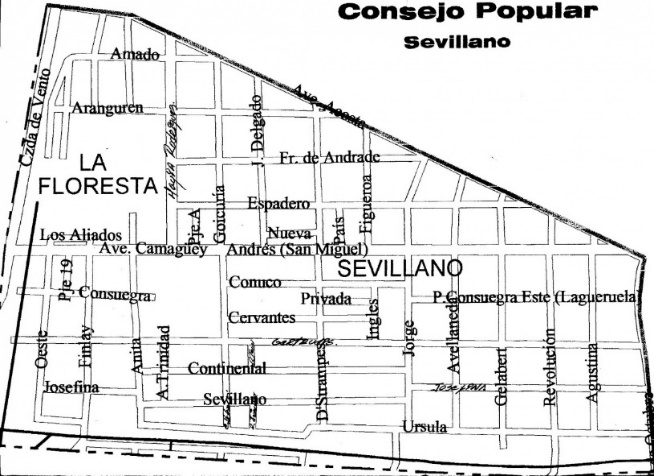 Figura 2. Área del Consejo Popular Sevillano. Componente I- Preparación.  Módulo 1. Formación del equipo. Para la implementación fue necesario constituir un equipo a lo interno del prestador del servicio. El grupo fue elegido a partir de las experiencias y conocimientos de los especialistas en las materias a fines con las etapas del servicio desde una óptica integral. Los expertos, con la capacidad de valorar los eventos que pueden afectar la disponibilidad y seguridad del agua, tuvieron en cuenta situaciones de variabilidad y cambio climático desde la cuenca de captación. Para el Caso de Estudio fue creado un Equipo Núcleo formado por especialistas y directivos del área técnica, planeación y operaciones. Este equipo fue el responsable del desarrollo, ejecución y mantenimiento del PSA-RC, como parte fundamental de sus funciones cotidianas. Todo criterio fue sometida a debate a partir de análisis multi-criterios y jerárquicos.  Fue constituido un Equipo Ampliado con integrantes de varias instituciones de corte ambiental, vigilancia de la calidad sanitaria del agua y gestión integral de los recursos hídricos. Este grupo agregó valor al desarrollar y revisión del PSA-RC al mismo tiempo que introdujo aspectos importantes en materia de gestión de cuencas, calidad del agua y riesgos asociados con el cambio climático. Componente II- Evaluación del Sistema Módulo 2. Descripción del sistema de abastecimiento de agua.  El grupo de trabajo recopiló la información existente sobre el sistema de distribución al Conejo Popular Sevillano desde la cuenca al consumidor. A partir de un recorrido técnico, fueron comprobados en el terreno aspectos claves sugeridos por los proveedores del servicio. El sistema quedó definido a partir del esquema que muestra la Figura 3. 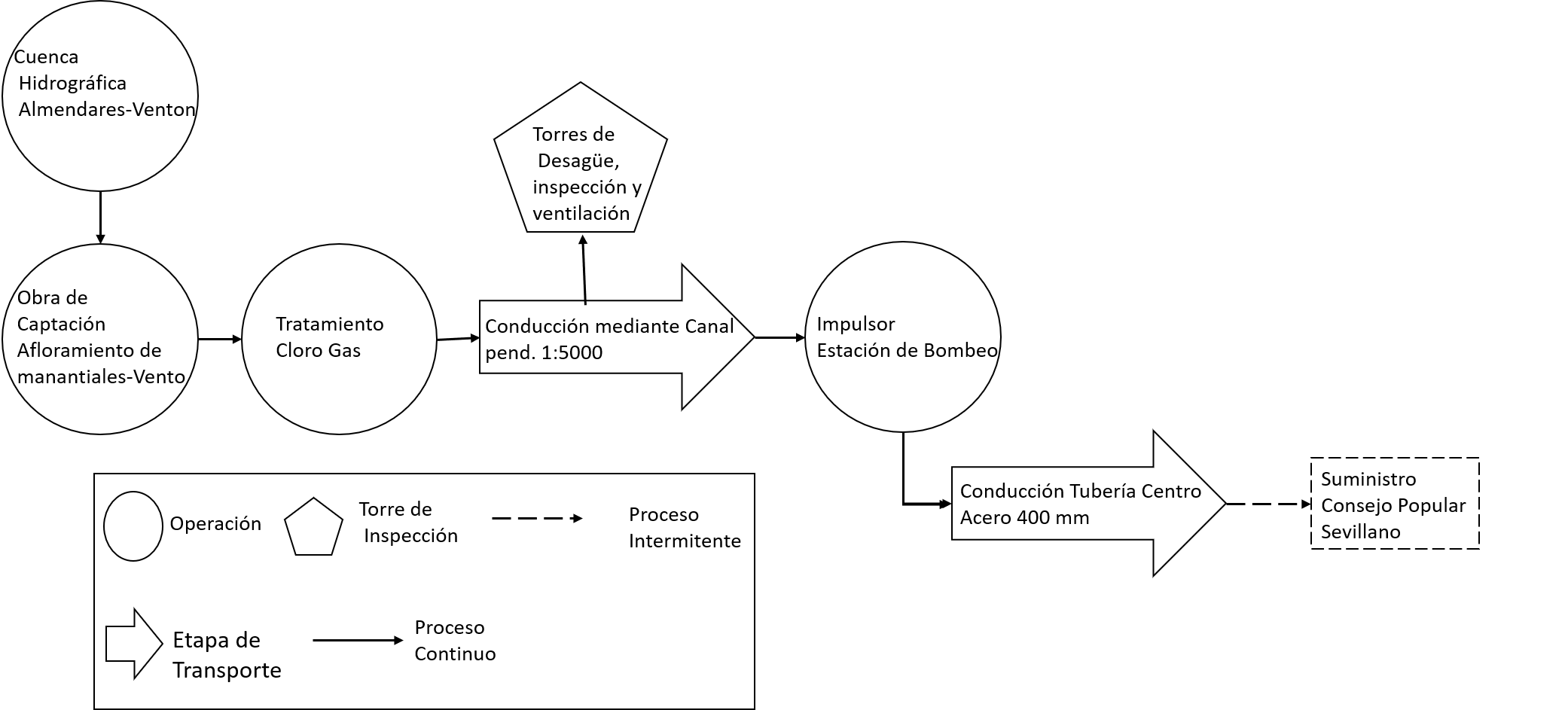 Figura 3. Esquema del sistema de suministro Consejo Popular Sevillano con enfoque PSA-RC. Fuente: elaboración propia. El esquema permitió organizar la búsqueda de información en cada uno de los componentes, así como describir su situación actual. La Tabla 3 muestra la descripción por cada componente. Tabla 3. Descripción, por componentes, del Sistema de Abasto Consejo Popular Sevillano. Fuente: elaboración propia. Módulo 3. Determinación de los peligros, eventos peligrosos y evaluación de los riesgos.Fueron determinados los eventos y peligros asociados que pudieran producirse a partir de la falla de algún punto del sistema. La inspección visual, estudio de eventos históricos, el debate especializado del grupo, así como los resultados comentados en Sánchez et. al, 2021, revelaron cada uno de los peligros evaluados a partir de la matriz de riesgos (Tabla 4). Tabla 4. Peligros y Eventos Peligroso por cada etapa del Sistema. Evaluación. Fuente: elaboración propia. Los riesgos de mayor probabilidad y gravedad (Alto e Intolerante), están dados a partir de la contaminación en la cuenca, problemas derivados de la sequía, intermitencia en el servicio de abasto y estado regular de la infraestructura de distribución. Los efectos fundamentales, estarán dados por la disminución de la oferta, la degradación de la calidad del agua, los efectos derivados de la intermitencia en el suministro, así como las consecuencias de eventos transitorios en conductoras y redes de distribución. Por otro lado, los riesgos de menor probabilidad y gravedad (Bajo y Medio), reflejan, en su mayoría, problemas de operación y mantenimiento en el sistema. Sus efectos provocarían, fundamentalmente, disminución en calidad del agua servida y aumento de la intermitencia en el suministro. La incidencia de la variabilidad climática tiene su máxima expresión en la sequía como evento extremo más recurrente y peligroso (Méndez O, 2018). Por otro lado, las intensas lluvias provocarían escurrimientos que arrastren materias contaminantes hacia las zonas más bajas y favorables a la infiltración y, por tanto, aumentar los peligros de contaminación.  Módulo 4. Determinación y validación de medidas de control, nueva evaluación y clasificación de los riesgos.En la mayoría de los casos, los riesgos identificados y evaluados, poseen medidas para su control basados en planes de inversión, mantenimiento, estrategias de gestión o planes gubernamentales. En tal sentido, se identificaron y documentaron las medidas de control existentes teniendo en cuenta su variabilidad a partir de los eventos extremos del clima y de las reglas de operación y mantenimiento del sistema. Las medidas fueron identificadas en los riesgos clasificados como Medio, Alto e Intolerable para ser re-evaluados a partir de la verificación de su eficacia con el objetivo de valorar su impacto. Las estimaciones no solo fueron hechas basadas en observaciones pasadas, sino en las probabilidades y consecuencias de eventos futuros de los impactos del cambio climático. Finalmente, los riegos fueron recalculados en términos de probabilidad de la ocurrencia y consecuencia, disminuyendo considerablemente las categorías en comparación con el estado inicial. Algunas medidas tienen en cuenta planes de ejecución a mediano y largo plazo en función de su alcance económico. Dentro de las principales, están:Regulación del régimen de explotación de la cuenca.Control de fuentes contaminantes.Plan de Mantenimiento preventivo y correctivo de la infraestructura.Plan Técnico sobre Gestión de la Demanda. Módulo 5. Elaboración, ejecución y mantenimiento de un plan de mejora o modernización. A partir de la re-evaluación se determina que hay riesgos significativos para la seguridad del agua y se demuestra que las medidas de control no son del todo eficaces para disminuir todos los riesgos. En este sentido, se diseña un plan de mejora o modernización. El plan se focalizó en aquellos peligros cuyo riesgo se clasificó como Alto o Intolerable y tiene un impacto a mediano o largo alcance debido a los niveles de inversión que requiere. Fueron definidos, fundamentalmente, cuatro programas:Programa de Uso Racional y Productivo del Agua en la cuenca.Programa de Erradicación de Fuentes Contaminantes. Plan de rehabilitación integral de redes.Programa de Gestión de la Demanda. El planeamiento estratégico de estos programas permite buscar fondos de inversión a partir de la prioridad que tiene cada uno de ellos en la disminución de los riesgos dentro del sistema. Componente III- Monitoreo operativo Módulo 6. Definición del monitoreo operativo. El monitoreo sistemático, por lo general, no se basa en complicados análisis microbiológicos o químicos, sino en observaciones y pruebas sencillas. Para el Caso de Estudio, se realizó una programación operativa de verificación para garantizar la seguridad sanitaria del agua consumida a partir de las instalaciones de tratamiento y el sistema de distribución (Tabla 5).Tabla 5. Seguimiento operativo de la calidad sanitaria del agua servida. Fuente: elaboración propia. El análisis operativo y de verificación contribuirá a lograr una gestión proactiva ante posibles casos de contaminación. Para algunas medidas de control, es necesario definir Límites Críticos (LC) más allá de los cuales disminuye la confianza en la seguridad del agua. La Tabla 6 muestra los LC establecidos teniendo en cuenta los eventos relacionados con la sequía y la degradación de la calidad del agua en la cuenca de captación. Tabla 6. Límites Críticos. Fuente: elaboración propia. Los LC son la base para el desarrollo de alarmas operativas y de gestión que influyen directamente en la seguridad, en cantidad y calidad, del agua servida. Si se producen desviaciones, será preciso adoptar medidas urgentes o aplicar un plan de contingencia para el suministro de agua con fuente alternativa. Como parte del desarrollo del PSA-RC del Caso de Estudio, fueron identificadas los controles necesarios, teniendo en cuenta la variabilidad climática local marcada por la sequía y las intensas lluvias. Los resultados se muestran en la Tabla 7. Tabla 7. Monitoreo operativo sobre los efectos de la variabilidad climática. Fuente: elaboración propia. El monitoreo deberá constituir fuente para la alimentación de modelos de operación y gestión ante eventos extremos. Módulo 7. Verificación de la eficacia del PSA-RC.La aplicación de un procedimiento formal de verificación y auditoría del PSA-RC, garantiza su correcto funcionamiento. En esta etapa se evalúa el buen funcionamiento del sistema y se determina el grado de cumplimiento de cada actividad programada, así como el desempeño de sus responsables.  La verificación debe demostrar que el diseño y la operación del sistema son tales que es capaz de suministrar sistemáticamente agua suficiente y de la calidad especificada para alcanzar las metas de protección de la salud. En caso contrario, deberá revisarse y aplicarse el plan de mejora o modernización. En el Caso de Estudio, la verificación general del sistema quedó fijada por el Equipo PSA-RC a un período no mayor de 6 meses. Con respecto a aspectos claves de calidad del agua servida, la verificación se realiza teniendo en cuenta el Monitoreo de Verificación enunciado en la Tabla 5.  Componente IV- GESTIÓN Y COMUNICACIÓNMódulo 8. Elaboración de procedimientos de gestión. Un PSA-RC debe incorporar, como componente integral, procedimientos de gestión claros que documenten las medidas que deben tomarse cuando el sistema funciona en condiciones normales (procedimientos operativos normalizados, o PON), y cuando se ha producido un “incidente” (medidas correctoras), incorporando aspectos relevantes de los desastres y emergencias exacerbados por la variabilidad y cambio climático. Los Procedimientos de gestión, son medidas que deben tomarse durante condiciones de funcionamiento normales, y explican detalladamente las etapas que deben seguirse en caso de producirse “incidentes” específicos que pudieran ocasionar una pérdida de control del sistema. Para el caso que nos ocupa, los procedimientos fueron redactados por empleados experimentados dejando definidos los periodos necesarios de actualización. Los planes de respuesta a inundaciones y sequías, son comúnmente abordados por los equipos de PSA-RC y pueden recibir atención prioritaria cuando se considera la variabilidad y el cambio climático. Para estas etapas, los procedimientos están vinculados a los Planes de Reducción de Desastres de la Defensa Civil. Teniendo en cuenta que el Caso de Estudio que nos ocupa está expuesto al fenómeno de la sequía como evento extremo más recurrente peligroso, se realizan estudios para crear un plan estratégico de actuación que permita minimizar sus efectos teniendo en cuenta la influencia de la cuenca de captación (Méndez O., 2018).  Módulo 9. Elaboración de programas complementarios. Los programas complementarios suelen estar relacionados con la formación, la investigación y desarrollo. Pueden comprender también actividades que apoyan indirectamente la seguridad del agua; por ejemplo, las que conducen a la optimización de procesos. Para el Caso de Estudio de trabaja en una la gestión de la sequía operacional con enfoque en la Cuenca Vento (Méndez O., 2018), así como en una metodología para la gestión de riesgos en la conducción de agua potable a partir del análisis del Canal de Albear (Sánchez et. al, 2021). Los resultados de los programas deberán ser conectados con el PSA-RC a partir de procesos sinérgicos y transversales.  De esta manera las salidas tendrán un enfoque de riesgos contribuyendo a aumentar la sostenibilidad en la gestión. Componente V- Retroalimentación y mejora.  Módulo 10. Planificación y realización de exámenes periódicos del PSA-RC. Para que el PSA-RC se mantenga actualizado, debe revisarse como mínimo cada dos años. Esta necesidad responde a la posibilidad de quedar obsoleto debido a:  -Cambios en la cuenca de captación.-Daños significativos en la infraestructura ocasionados por eventos climáticos extremos.-Incorporación al sistema de una nueva fuente de abastecimiento.-Modificación de los procesos de potabilización.-Cambios en la distribución del agua.-Incorporación de nuevos componentes en el sistema de abastecimiento.-Implementación de programas que pueden modificar la evaluación de riesgos.-Renovación de personal en el grupo de expertos.  -Eliminación de riesgos asociados a malas prácticas operativas.-Cambios en la información de contacto de las entidades involucradas.A tales efectos se consideró que debía establecerse un procedimiento formal de examen y revisión del PSA-RC para garantizar su actualización y eficacia cada dos años. Módulo 11. Revisión del PSA-RC tras un incidente.Se define como “incidente”, un incumplimiento en materia de calidad del agua que ocasiona una amenaza inmediata o a corto plazo para la salud pública. Después de una emergencia, es importante revisar los planes de preparación y respuesta para incidentes, desastres y eventos extremos (WHO, 2017). Las inundaciones y las sequías son los eventos peligrosos naturales vinculados más estrechamente al cambio climático que pueden afectar los sistemas de suministro de agua. A tales efectos, además de los exámenes programados, tras producirse cualquier incidente relativo al agua de consumo, se deberá revisar y realizar las modificaciones necesarias. 4. ConclusionesSe establecen patrones de trabajo para el desarrollo de nuevos y más detallados PSA-RC en Cuba, a partir del vínculo con estrategias de reducción de desastres de la Defensa Civil. Los riesgos de mayor probabilidad y gravedad para el Consejo Popular Sevillano están dados a partir de la contaminación en la cuenca, efectos de la sequía, servicio discontinuo y estado regular de la infraestructura de distribución. Las principales consecuencias de los riesgos en el Caso de Estudio, se reflejarán en la disminución de la oferta, la degradación de la calidad del agua, así como las consecuencias de eventos transitorios en conductoras y redes de distribución. El seguimiento y desarrollo a cada etapa del PSA-RC descrita, incrementará la seguridad y sostenibilidad del abasto en el Consejo Popular Sevillano.  5. Referencias bibliográficasAMA & PNUD (2014). ¨Metodologías para la determinación de riesgos de desastres a nivel territorial. Parte 1. Grupo de Evaluación de Riesgo de la Agencia de Medio Ambiente (AMA)¨. Programa de las Naciones Unidas para el Desarrollo (PNUD-Cuba). ISBN: 978-959-300-033-8.CDN (2005). Directiva No. 1 del Vicepresidente del Consejo de Defensa Nacional para la planificación, organización y preparación del país para las situaciones de desastres. Consejo de Defensa Nacional, La Habana, Cuba. Cuéllar L. et. al. (2018). ¨Evaluación de la calidad sanitaria del agua de consumo en comunidades urbanas. Ciudad de Sancti Spíritus¨. Convención Internacional de Salud, Cuba Salud 2018. DC & PNUD (2017). ¨Glosario de términos del Sistema de la Defensa Civil de Cuba¨. Estado Mayor Nacional de la Defensa Civil. Casa Editorial Verde Olivo, ISBN 978-959-224-392-7Decreto-Ley no. 170 del Sistema de medidas de la Defensa Civil. Deere D, et. al (2001). ¨Management Strategies¨. En: Fewtrell L, Bartram J, eds. Water quality: guidelines, standards and health assessment of risk and risk management for water-related infectious disease. Londres, Organización Mundial de la Salud, IWA Publishing, 2001:257-288.Díaz H. (2020) ¨Bases Conceptuales para la identificación y evaluación de riesgos asociados a la conducción de agua en sistemas de abasto¨. Tesis en opción al título Ingeniería Hidráulica, Facultad de Ingeniería Civil, Universidad Tecnológica de La Habana. La Habana, Cuba (inédito).Pardo R. et. al. (2016). ¨Guía Metodológica para la organización del proceso de reducción de desastres. Procedimientos para evaluar el nivel de reducción de la vulnerabilidad y el riesgo en los organismos, entidades y territorios; así como la objetividad en la implementación de los planes de reducción de desastres¨. DC & PNUD. ISBN 978-959-224-396-5, Cuba.Méndez O. (2018). ¨Gestión de sequías en abastecimientos urbanos. Caso de Estudio Canal de Vento¨. 8va Conferencia Científica Internacional Universidad de Ciego de Ávila. Ciego de Ávila, Cuba. Méndez O. et. al. (2018). ¨Enfrentamiento a la sequía operacional en la empresa Aguas de La Habana¨. Ingeniería Hidráulica y Ambiental, Vol. XXXIX, No. 2, May-Ago 2018, p. 112-123.  Méndez O. (2011). ¨Vulnerabilidad del Acueducto de Albear, Patrimonio Nacional, frente a la sequía y su impacto en el casco Histórico de La Habana¨. X Congreso de Ingeniería Hidráulica. Editorial Obras ISBN 978-959-247-082-8 MINJUS. (2017). ¨Ley no. 124 de las Aguas Terrestres¨. Gaceta Oficial No. 51 Extraordinaria de 16 de noviembre. Ministerio de Justicia. Cuba. ISSN 1682-7511  http://www.gacetaoficial.cuMorales Y. & González O. (2001). ¨Análisis de vulnerabilidad de sistemas de abastecimiento de agua¨. Ingeniería Hidráulica y Ambiental, Vol. XXII, No. 4. NC 1021 (2014). ¨Higiene comunal― Fuentes de abastecimiento de agua― calidad y protección sanitaria¨. Oficina Nacional de Normalización. ICS: 13.060.20.1ra Edición. La Habana, Cuba.NC 827 (2017). ¨Agua potable― Requisitos sanitarios¨. Norma Cubana. Oficina Nacional de Normalización. ICS: 13.060.20. 3ra Edición La Habana, Cuba.NC 93-03 (1985). ¨Higiene Comunal, sistema de abastecimiento público de agua. Requisitos Sanitarios. Oficina Nacional de Normalización. La Habana, Cuba. Rivera, V. (2009). ¨Interrelación Canal Albear, Presa Ejército Rebelde y parámetros de control de la Cuenca Almendares-Vento¨. Tesis en opción al Grado Científico de Máster en Manejo Integral del Agua. Centro de Investigaciones Hidráulicas, Facultad de Ingeniería Civil, Instituto Superior Politécnico José A. Echeverría.Sánchez, Y. et al (2021) ¨Identification of risks in the water supply infrastructure, strategy to increase resilience¨. Caribbean Science Symposium on Water. Water Partnership – Caribbean (GWP-Caribbean) www.caribbeansswaterSuárez O. et. al (2018). ¨Evaluación de la vulnerabilidad a la contaminación de las aguas subterráneas en la cuenca Almendares-Vento aplicando la metodología RISK¨. Taller cubano-francés para la cooperación técnica en el campo de la gestión integrada y sostenible de las aguas terrestres. Facultad de Ingeniería Civil. Universidad Tecnológica de La Habana, del 11 al 15 de febrero del 2018. WHO & IWA (2009). ¨Manual para el desarrollo de planes de seguridad del agua: metodología pormenorizada de gestión de riesgos para proveedores de agua de consumo¨. Geneva: World Health Organization. ISBN 978 92 4 356263 6.WHO (2017). ¨Climate-resilient water safety plans: managing health risks associated with climate variability and change¨. Geneva: World Health Organization; 2017. Licence: CC BY-NC-SA 3.0 IGO. (3) https://apps.who.int/iris/handle/10665/258722 Componente MóduloI PREPARACIÓNMÓDULO 1. Medidas Preliminares: Formación del equipo del PSA-RCII EVALUACIÓN DEL SISTEMAMÓDULO 2. Descripción del sistema de abastecimiento de aguaII EVALUACIÓN DEL SISTEMAMÓDULO 3.: Determinación de los peligros eventos peligrosos y evaluación de los riesgosII EVALUACIÓN DEL SISTEMAMÓDULO 4. Determinación y validación de medidas de control, nueva evaluación y clasificación de los riesgosII EVALUACIÓN DEL SISTEMAMÓDULO 5. Elaboración, ejecución y mantenimiento de un plan de mejora o modernizaciónIII MONITOREO OPERATIVOMÓDULO 6. Definición del monitoreo operativoIII MONITOREO OPERATIVOMÓDULO 7. Verificación de la eficacia del PSA-RCIV GESTIÓN Y COMUNICACIÓNMÓDULO 8. Elaboración de procedimientos de gestiónIV GESTIÓN Y COMUNICACIÓNMÓDULO 9. Elaboración de programas complementariosV RETROALIMENTACIÓN Y MEJORAMÓDULO 10. Planificación y realización de exámenes periódicos del PSA-RCV RETROALIMENTACIÓN Y MEJORAMÓDULO 11. Revisión del PSA-RC tras un incidenteComponente del sistemaInformación mínima existente o recabada en campo.Descripción de la situación actualCuenca Hidrográfica Área: 402 km2Población asociada: 570 000 hab. Extracción promedio anual: más de 29 millones de m3. Red Hidrográfica: numerosos arroyos de carácter intermitente. Río principal Almendares (49.8 km)Situación Ambiental: Contaminación del río. *9 Estaciones de monitoreo de agua superficiales *80 Estaciones de agua subterráneas La cuenca atraviesa por un estrés hídrico manifestado en la reducción de la oferta producto al déficit de precipitación.El índice de calidad de agua de la subterránea es Aceptable, a diferencia de la Superficial que está altamente contaminada. Fuente de aguaAcuífero Subterránea VentoDemanda de 1 479 750 hab. (Rivera, 2009). Obra de Captación-Taza Vento (Grande): Capta 400 manantiales. -Taza Chica: Agrupa 26 manantiales encamisados y separados del río Almendares por estructura de Hormigón Armado. Buen estado técnico-constructivo. Cumple la Norma Cubana de Zona de Protección Sanitaria. Tratamiento Cloro Gas (para entrega en Ruta)Planta de tratamiento de cloro Gas para garantizar niveles establecidos de potabilización en entregas en Ruta. Equipada con Equipos dosificadores de Cloro Gas, medios de protección y almacenamiento de reserva según Normas Cubanas establecidas.  Se realiza para la entrega en ruta a partir de un impulsor que se conecta una vez sobrepasa Torre 19 y que es objeto de estudio. Utiliza Cloro Gas garantizando los niveles normados de cloro residual y muestreando en puntos claves definidos (NC 827, 2017). Sistema de Conducción Canal de Vento: canal de bóveda (con geometría ovoidal). Tiene de altura máxima 2.44m y un ancho máximo de 1.98 m, con una pendiente de 1:5000. Su longitud total es de 9080 m. Cuenta con 3 Torres Cuadradas o Casas de Compuerta para el desagüe y limpieza y 24torres cilíndricas como registros ventiladores Obra maestra de la ingeniería civil cubana que aumentó niveles de eficiencia de conducción a partir de una rehabilitación capital en el 2002. Impulsor-Estación de Bombeo Punto de entrega en ruta localizado después de la Torre Cilíndrica 19, Estación de Bombeo con 2 equipos sumergibles y uno de reserva. Buen estado Técnico. Se hacen muestreos periódicos de la calidad del agua para comprobar los niveles de cloro en la red según lo establecido en la NC 827. Conducción Tubería Centro Acero 400 mm hacia Consejo Popular Sevillano y otros Sistemas. Material: Centro AceroDiámetro: 400 mmLongitud: 4.7 kmEstado técnico: Regular. Conducto con un estado técnico Regular que presenta fugas en determinados tramos. Suministro Consejo Popular Sevillano Longitud de la red: 31 kmMateriales:*Fundición Dúctil*Polietileno de Alta DensidadTipo de red: MayadaFrecuencia del Servicio: Discontinuo (24 horas, días alternos).Estado de la Red: Regular. Problemas de fugas.Calidad del agua: Buena según NC 827, 2017.Habitantes: 2 856 hab.Cobertura hidrométrica: BajaSistema del Consumidor: Prevalecen los sistemas Cisternas-Tanques.*Demandas no satisfechas por disponibilidad del recurso agua (sequía) y bajas presiones. *Fugas en el sistema.*Buena calidad del agua avalada por el muestreo del Ministerio de Salud Pública (Minsap) (60 muestras bacteriológicas del 2020 a la fecha) y el prestador del servicio, además de las mediciones de cloro residual según Instrucción Conjunta Instituto Nacional de Recursos Hidráulicos (INRH)-Minsap de 0.5 ppm en el punto al final de la red. Etapa  del procesoEvento peligroso                   (fuente de peligro)Tipo de peligro                DC-CubaTipo de peligro(efecto)Evaluación(sin considerar medidas de control)Cuenca Hidrográfica Almendares-VentoIntensas sequíaNaturalesDisminución ofertaIntolerableCuenca Hidrográfica Almendares-VentoTormentas locales severasNaturalesInfiltración al manto freático de agentes contaminantesBajoCuenca Hidrográfica Almendares-VentoCiclones TropicalesNaturalesInfiltración al manto freático de agentes contaminantesMedioCuenca Hidrográfica Almendares-VentoIntensas lluviasNaturalesInfiltración al manto freático de agentes contaminantesBajoCuenca Hidrográfica Almendares-VentoUrbanizaciónTecnológicosContaminación de la cuencaMedioCuenca Hidrográfica Almendares-VentoDegradación de la calidad del aguaSanitariosDisminución ofertaIntolerableCuenca Hidrográfica Almendares-VentoDegradación de la calidad del aguaSanitariosAfectación del gasto sanitario del río AlmendaresBajoCuenca Hidrográfica Almendares-VentoPandemiasSanitariosAumento de la oferta por necesidades epidemiológicas y, por tanto, sobre explotación de la cuenca.BajoObra de captación. Taza Vento (Grande) - Taza ChicaCiclones TropicalesNaturalesColapso de obras de drenaje por obstruccionesBajoObra de captación. Taza Vento (Grande) - Taza ChicaIntensas lluviasNaturalesColapso de obras de drenaje por obstruccionesBajoObra de captación. Taza Vento (Grande) - Taza ChicaTormentas eléctricasNaturalesFallo en la comunicación con sistema SCADAMedioObra de captación. Taza Vento (Grande) - Taza ChicaIntensas sequía-Taza Vento (Grande)NaturalesDisminución de la ofertaIntolerableObra de captación. Taza Vento (Grande) - Taza ChicaIntensas sequía-Taza Vento (Grande)NaturalesCrecimiento de algasMedioObra de captación. Taza Vento (Grande) - Taza ChicaIntensas sequía-Taza ChicaNaturalesDisminución de ofertaIntolerableObra de captación. Taza Vento (Grande) - Taza ChicaIntensas sequía-Taza ChicaNaturalesCrecimiento de algasMedioObra de captación. Taza Vento (Grande) - Taza ChicaAumento de la temperatura Taza GrandeNaturalesCrecimiento de algasMedioObra de captación. Taza Vento (Grande) - Taza ChicaAumento de la temperatura Taza GrandeNaturalesCrecimiento de algasBajoObra de captación. Taza Vento (Grande) - Taza ChicaFugas en el sistemaTecnológicosInutilización de uno o los dos conductos del sifón invertidoBajoObra de captación. Taza Vento (Grande) - Taza ChicaFallo contención Río Alemendares-Taza ChicaTecnológicosColapso de la contención del río AlmendaresBajoObra de captación. Taza Vento (Grande) - Taza ChicaFallos Estructurales Túnel del SifónTecnológicosInutilización del SifónBajoObra de captación. Taza Vento (Grande) - Taza ChicaTelemetríaTecnológicosPérdida del control de los nivelesAltoObra de captación. Taza Vento (Grande) - Taza ChicaErrores en la operaciónTecnológicosDisminución de la ofertaBajoObra de captación. Taza Vento (Grande) - Taza ChicaFalta de Mantenimiento e InversiónTecnológicosDisminución de la ofertaBajoObra de captación. Taza Vento (Grande) - Taza ChicaVandalismoSanitariosDegradación de la calidad del aguaBajoObra de captación. Taza Vento (Grande) - Taza ChicaDegradación de la calidad del aguaSanitariosDisminución de la ofertaAltoObra de captación. Taza Vento (Grande) - Taza ChicaDerrame de sustancias QuímicasSanitariosDegradación de la calidad del aguaBajoTratamiento Cloro GasCiclones Tropicales/Tormentas locales severasNaturalesFallo de la energía EléctricaAltoTratamiento Cloro GasTormentas eléctricasNaturalesFallo de la energía EléctricaIntolerableTratamiento Cloro GasFallo de instrumentaciónTecnológicosDegradación de la calidad del aguaBajoTratamiento Cloro GasCorte de energíaTecnológicosDegradación de la calidad del aguaBajoTratamiento Cloro GasErrores en la operaciónTecnológicosDegradación de la calidad del aguaBajoTratamiento Cloro GasInterrupción del tratamientoSanitariosDegradación de la calidad del aguaBajoSistema de Conducción-Canal VentoCiclones TropicalesNaturalesCruce del Canal de Vento por el río Orengo mediante sifón invertido.BajoSistema de Conducción-Canal VentoIntensas lluviasNaturalesCruce del Canal de Vento por el río Orengo mediante sifón invertido.BajoSistema de Conducción-Canal VentoTormentas locales severasNaturalesCruce del Canal de Vento por el río Orengo mediante sifón invertido.BajoSistema de Conducción-Canal VentoIntensas sequíasNaturalesDisminución de la oferta de conducciónAltoSistema de Conducción-Canal VentoFugas en el sistemaTecnológicosDegradación de la calidad del aguaMedioSistema de Conducción-Canal VentoFugas en el sistemaTecnológicosDisminución de la ofertaMedioSistema de Conducción-Canal VentoDerrumbes de edificacionesTecnológicosDisminución de la capacidad de inspecciónBajoSistema de Conducción-Canal VentoUrbanizaciónTecnológicosDisminución de la capacidad de inspección y degradación de la calidad del agua.MedioSistema de Conducción-Canal VentoVandalismoSanitariosDegradación de la calidad del aguaAltoSistema de Conducción-Canal VentoDegradación de la calidad del aguaSanitariosContaminación inducida por infiltraciones de contaminantesBajoSistema de Conducción-Canal VentoDerrame de sustancias quimicasSanitariosDegradación de la calidad del aguaAltoImpulsor Estación de BombeoCiclones tropicalesNaturalesInterrupción del sistema eléctricoAltoImpulsor Estación de BombeoIntensas lluviasNaturalesInterrupción del sistema eléctricoAltoImpulsor Estación de BombeoTormentas locales severasNaturalesInterrupción del sistema eléctricoAltoImpulsor Estación de BombeoTormentas eléctricasNaturalesInterrupción del sistema eléctricoAltoImpulsor Estación de BombeoTornadosNaturalesInterrupción del sistema eléctricoAltoImpulsor Estación de BombeoTelemetríaTecnológicosFallo de la comunicación con el sistema SCADA y pérdida del control de mediciones remotasMedioImpulsor Estación de BombeoFallo de instrumentaciónTecnológicosAfectación de la ofertaAltoImpulsor Estación de BombeoCorte de energíaTecnológicosAriete Hidráulico (eventos transitorios)MedioImpulsor Estación de BombeoFallo de equipos de bombeoTecnológicosAfectación de la ofertaAltoImpulsor Estación de BombeoErrores en la operaciónTecnológicosAfectación de la ofertaMedioImpulsor Estación de BombeoVandalismoSanitariosAfectación de la ofertaBajoImpulsor Estación de BombeoInterrupción del TratamientoSanitariosAfectación de la ofertaAltoConducción Tubería Centro Acero 400 mm hacia Consejo Popular Sevillano y otros Sistemas.Intensas sequíasNaturalesAumento de la intermitenciaAltoConducción Tubería Centro Acero 400 mm hacia Consejo Popular Sevillano y otros Sistemas.Fugas en el sistemaTecnológicosAfectación de la oferta y calidad del aguaAltoConducción Tubería Centro Acero 400 mm hacia Consejo Popular Sevillano y otros Sistemas.Fluctuación de la PresiónTecnológicosEventos transitoriosAltoConducción Tubería Centro Acero 400 mm hacia Consejo Popular Sevillano y otros Sistemas.Intermitencia del servicioTecnológicosAfectación de la oferta y calidad del aguaAltoConducción Tubería Centro Acero 400 mm hacia Consejo Popular Sevillano y otros Sistemas.Apertura y cierre de válvulasTecnológicosEventos transitoriosAltoConducción Tubería Centro Acero 400 mm hacia Consejo Popular Sevillano y otros Sistemas.Conexiones no autorizadasTecnológicosAfectación de la oferta y calidad del agua. Aumento de la demanda.MedioConducción Tubería Centro Acero 400 mm hacia Consejo Popular Sevillano y otros Sistemas.Errores en la operaciónTecnológicosEventos transitoriosMedioConducción Tubería Centro Acero 400 mm hacia Consejo Popular Sevillano y otros Sistemas.Falta de Mantenimiento e InversiónTecnológicosAfectación de la oferta y calidad del aguaAltoConducción Tubería Centro Acero 400 mm hacia Consejo Popular Sevillano y otros Sistemas.Degradación de la calidad del aguaSanitariosAfectación de la oferta y calidad del aguaBajoSuministro Consejo Popular SevillanoFugas en el sistemaTecnológicosAfectación de la oferta y calidad del aguaAltoSuministro Consejo Popular SevillanoUrbanizaciónTecnológicosAumento de la demandaMedioSuministro Consejo Popular SevillanoFluctuación de la PresiónTecnológicosEventos transitoriosMedioSuministro Consejo Popular SevillanoIntermitencia del servicioTecnológicosAfectación de la oferta y calidad del aguaAltoSuministro Consejo Popular SevillanoApertura y cierre de válvulasTecnológicosEventos transitoriosAltoSuministro Consejo Popular SevillanoConexiones no autorizadasTecnológicosAfectación de la oferta y calidad del agua. Aumento de la demanda.MedioSuministro Consejo Popular SevillanoErrores en la operaciónTecnológicosEventos transitoriosBajoSuministro Consejo Popular SevillanoFalta de Mantenimiento e InversiónTecnológicosAfectación de la oferta y calidad del aguaAltoSuministro Consejo Popular SevillanoDegradación de la calidad del aguaSanitariosIntermitencia del servicioAltoProcesoMonitoreo operativoMonitoreo operativoMonitoreo operativoMonitoreo de verificaciónMonitoreo de verificaciónMonitoreo de verificaciónProceso¿Que?¿Cuando?¿Quién?¿Que?¿Cuando?¿Quién?Instalaciones detratamientoMedición en línea: – CloroCada díaOperarios deltratamiento delagua / AnalistaE. coliCada semanaAnalistaInstalaciones detratamientoRegistros de DosificaciónCada mesOperarios deltratamiento delagua / AnalistaAnalistaSistema dedistribuciónpHCada semanaOperarios deltratamiento delagua / AnalistaE. ColiCada semanaAnalistaSistema dedistribuciónCloroCada semanaOperarios deltratamiento delagua / AnalistaTurbidezCada semanaAnalistaSistema dedistribuciónInspección SanitariaCada semanaOperarios deltratamiento delagua / AnalistaEnterococosCada semanaAnalistaEvento de peligroPeligroRiesgoMedida de ControlLimite Critico (LC)SequíaDisminución de la OfertaAltoRegulación del régimen de explotación.Valores históricos de disponibilidad de Recursos Aprovechables de la CuencaDegradación de la calidad del agua en la CuencaDisminución de la OfertaAltoControl de Fuentes ContaminantesÍndice de Calidad de las Aguas Superficiales (ICAsup)  y de las Aguas SubterráneasControl de origen ¿Que?¿Donde? ¿Cuando?¿Como? Niveles en el Canal de Vento. Monitoreo Base de Datos Históricos Extracciones. Canal de Vento AnualVerificar existencia de datos históricos y establecer comparacionesEstablecer control de contaminantes para disminuir carga contaminante producto de escorrentías.  Plan de Gestión de Fuentes Contaminantes En la cuenca AnualVerificación en terrenoDesarrollar un plan de gestión de la sequía a largo plazo. Con base en datos meteorológicos e hidrológicos locales, elaborar el plan de gestión de sequía basado en la Programas de Gestión de la Demanda. Zona abastecida Anual Verificar la existencia del plan y recursos 